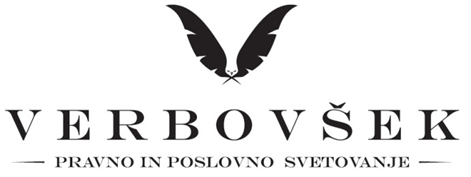 Verbovšek d.o.o.Razgledna ulica 11, 3000 Celjewww.verbovsek.si info@verbovsek.siGSM:	 031-682-290, 031-591-184Vsako prvo sredo v mesecu med 15.00 in 17.00 uro vam na Občini Vranskonudimo brezplačno prvo pravno svetovanje z naslednjih področij:sestave različnih vrst pogodb in listin odškodninskih postopkov zaradi prometnih in delovnih nezgod, nezgod na javnih krajih … dedovanja in družinskih razmerij vpisov in izbrisov različnih oblik služnosti (hipoteke, prepovedi odtujitve in obremenitve) pridobitve listin za vpise in izbrise pravic in služnosti (izbrisne pobotnice, dovoljenja, …)medsosedskih sporov in raznih oblik motenja posestilegalizacije nedovoljenih gradenj do pridobitve gradbenega dovoljenjaugovorov, pritožb in zahtev za sodno varstvo za prekrškemobinga na delovnem mestujavnih naročil (za naročnike in ponudnike)